Příloha č.: 1 k materiálu č.: 8/8Počet stran přílohy: 5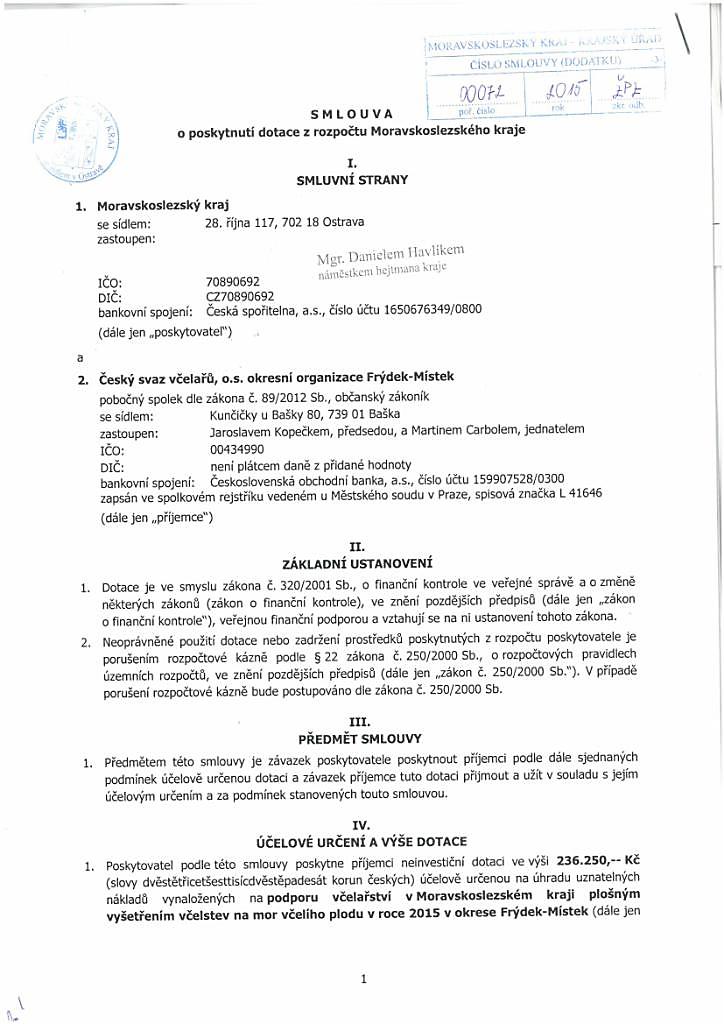 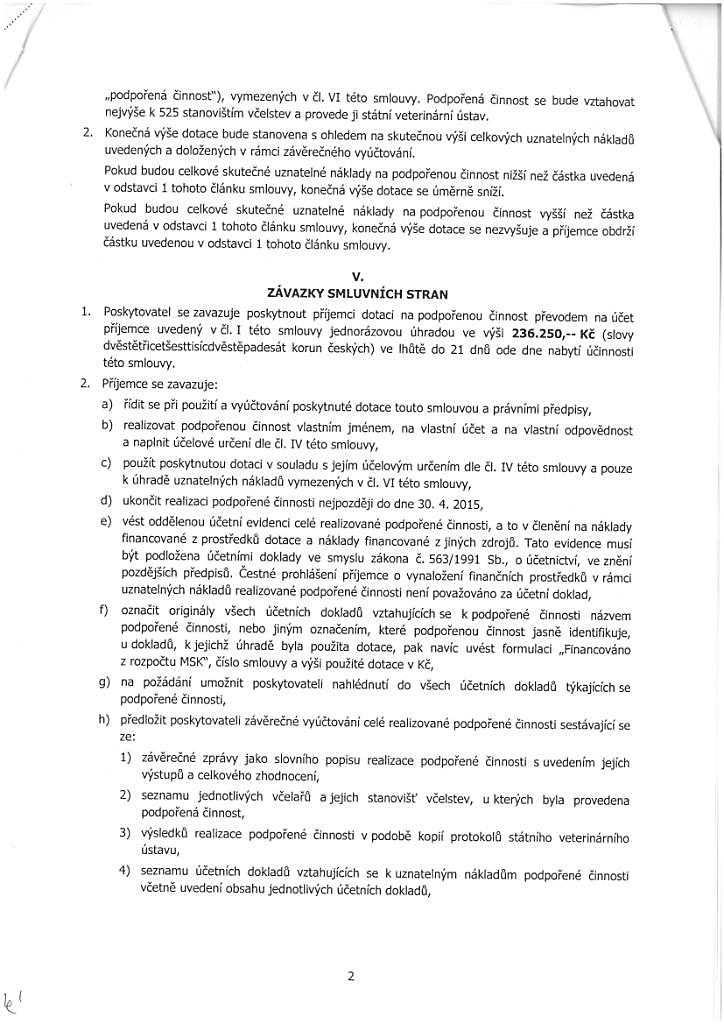 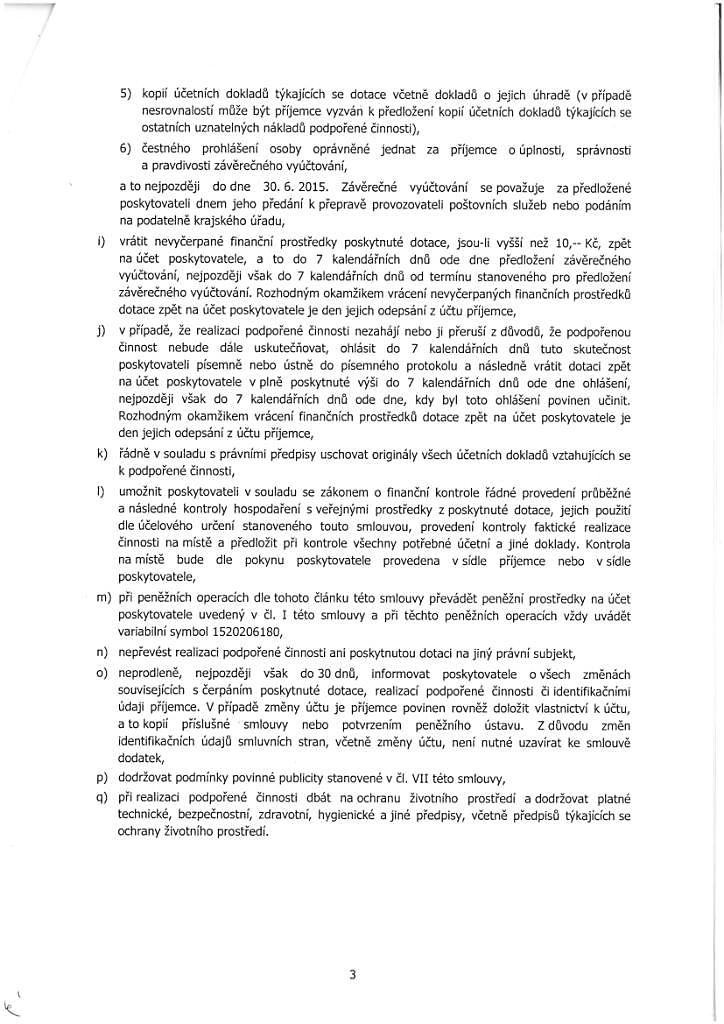 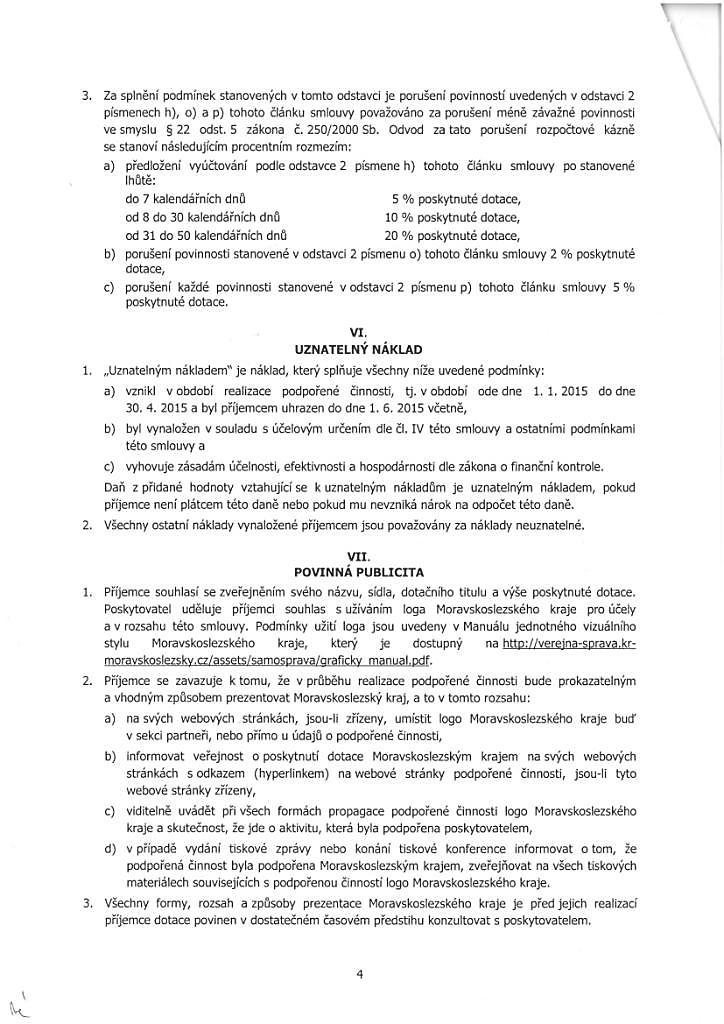 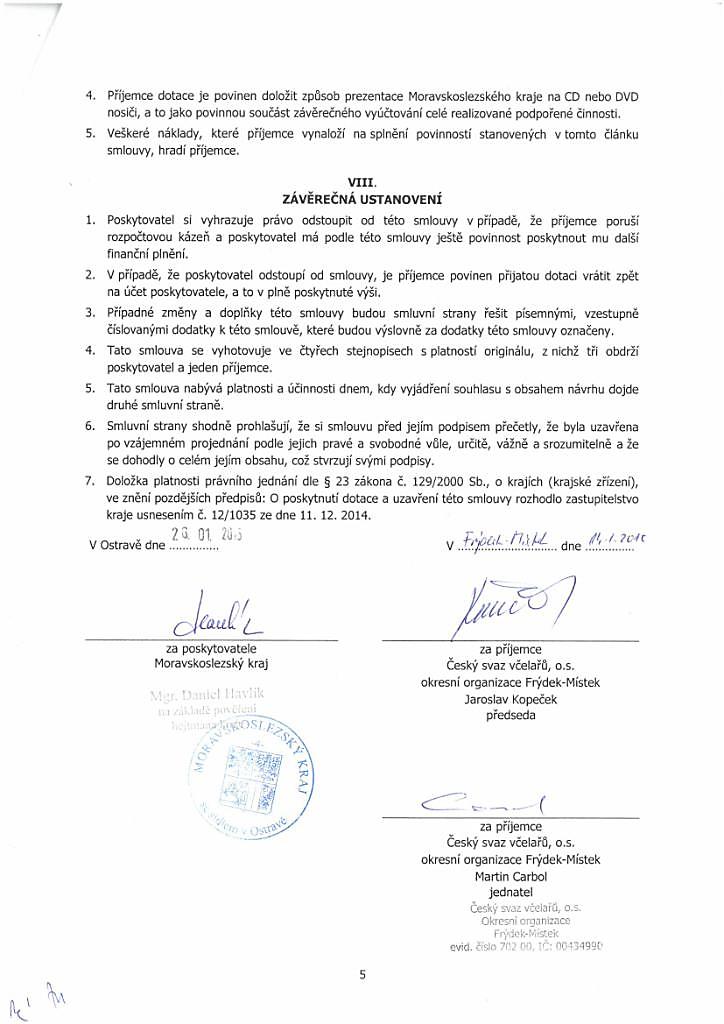 